Next Team Talks Session – Sub-recipient Life CyclePlease join us at the next Team Talks session on Tuesday, September 18, 2018.  We’ll be sharing information on the Sub-recipient Life Cycle, which will cover the sub-recipient life cycle when CU Denver is the prime awardee and we are subcontracting out to other entities.  The proposal to agreement timeframe will also be covered. Proposal Phase (Presented by PreAward) – required documents and approvals.Sub-recipient Request Phase (Presented by Contracting Services) – Step to initiate a subcontract once an award has been received.PostAward Phase (Presented by PostAward) – establishing a PO in marketplace. Please be sure to REGISTER at https://www.surveymonkey.com/r/TeamTalk_Sept18. CU Denver						CU AnschutzDate: Tuesday, September 18, 2018			Date: Tuesday, September 18, 20189:30-11:00am						1:30-3:00pmLocation: CU Building, Room 470			Location: Ed 2 South, Room 1102To join via Zoom, click https://ucdenver.zoom.us/j/477409608Conflict of Interest Disclosure PeriodThe next Conflict of Interest (COI) disclosure period begins Monday August 13, 2018 and runs through Wednesday, October 31, 2018. As a reminder, a COI disclosure must be filed by faculty, officers, and others as further outlined in the University of Colorado Denver | Anschutz Medical Campus Conflict of Interest Policy.  Don’t forget – persons involved in research are required to submit a COI disclosure as noted below:For applicable sponsors, the COI disclosure must be submitted before a grant proposal may be sent to the funding entity;For persons participating in an IRB protocol, the disclosure must be submitted before the protocol will be reviewed.Remember – disclose early and often, as needed.Questions? Visit the COI Website or contact the COI staff at COI@ucdenver.edu.www.ucdenver.edu/OGCOverview of Sponsored Project Training ProgramDescription: This fall, Financial Services will be offering sponsored projects trainings to anyone on either campus (Anschutz and Denver) who is interested. Anyone can sign up for one, several, or all of the courses being offered. These courses will be useful to many members of the campus community including those who are already in research administration roles on campus who want to learn about a new area, or get a refresher for work they are already doing. We hope to expand the trainings to advanced courses and specific departmental trainings in the future.Registration for the Financial Services Sponsored Projects Training this fall is now open for sign up in Skillsoft.  Please note that some classes are presented over the course of one or more days (indicated below).  Training on the following topics will be presented on their corresponding dates: If you are interested in the open training courses, please register in advance on Skillsoft. If you have questions about how register, you can visit the Skillsoft Help Page: https://www.cu.edu/employee-services/career-advancement-learning/learning/skillsoft/skillsoft-help.Under the Resource Tab, there a number of resources and quick reference guides. In particular the Instructor Led Training (ILT) guide covers how to enroll in an ILT course, how to check your enrollment status, and how to withdraw from an ILT course: https://www.cu.edu/doc/sbsiltpdf-1. The Enrolling in Instructor Led Training may be helpful as well: https://www.cu.edu/doc/ssqrenrolliltpdf. Finally, under the Instructor Led Training tab, there is information about where to find instructor led training (ILT) courses.Please feel free to reach out to TK Keith (Thomas.Keithiii@ucdenver.edu) if you have questions about the training program.Grants Optimization – Funding & Spending Project ControlsBe sure to check out our dedicated page on the Grants Optimization project as it relates to Funding and Spending Project Controls.  You will find FAQs, job aids, and articles outlining the various components of this project.Visit the OGC web site athttp://www.ucdenver.edu/research/OGC/training/Pages/grants_optimization.aspxCU-DATA UCDenver Folder RenamedThere are a few updates to the UCDenver folder renaming plan, they are highlighted below:The CU-DATA UCDenver folder will be renamed to CU Denver| Anschutz.  This folder rename will take place in both the main folder and the eRA folder.There should be no impact or action required on your part, the change should be seamless unless you have created a shortcut.If shortcuts were created, you will need to recreate them once the folder has been renamed.  Please inform your customers of this change.This folder name change will take place in CU-DATA non-production WRT and QA environments at 4:00 PM on Thursday, Aug 23rd and CU-DATA Production at 8:00 AM Friday, August 24.    If you have any questions or concerns please reach out to Lisa Damboise, Assistant Director of Data and Business Intelligence, 303-860-4336.www.ucdenver.edu/OGC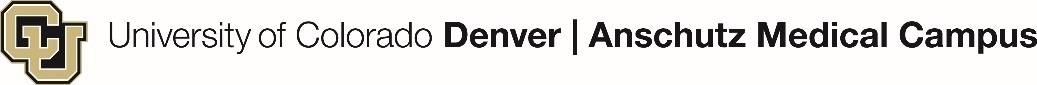            August/September 2018FINANCIAL SERVICES CONNECTIONOffice of Grants and ContractsThe PET Calculator is updated with the new fringe rates – http://www.ucdenver.edu/about/departments/finance/Pages/Tools_PETCalcs.aspxTITLECOURSE DAYDATELOCATIONTIMESP1-Introduction to Sponsored ProjectsSP1-Introduction to Sponsored ProjectsSP1-Introduction to Sponsored ProjectsDay 1 (Anschutz)9/12/2018Ed 2 South, rm 230512:00pm - 1:00pmDay 2 (Anschutz)9/13/2018Ed 2 South, rm 230512:00pm - 1:00pmDay 1/2 (Denver)9/14/2018Business School, rm 220012:00pm - 2:00pmSP2-Cost Principles for Sponsored ProjectsSP2-Cost Principles for Sponsored ProjectsSP2-Cost Principles for Sponsored ProjectsDay 1 (Anschutz)9/19/2018Ed 2 South, rm 230512:00pm - 1:00pmDay 2 (Anschutz)9/20/2018Ed 2 South, rm 230512:00pm - 1:00pmDay 1/2 (Denver)9/21/2018Business School, rm 220012:00pm - 2:00pmSP3-Pre-Award Administration for Sponsored ProjectsSP3-Pre-Award Administration for Sponsored ProjectsSP3-Pre-Award Administration for Sponsored ProjectsSP3-Pre-Award Administration for Sponsored ProjectsDay 1 (Anschutz)9/26/2018Ed 2 South, rm 230512:00pm - 1:00pmDay 2 (Anschutz)9/27/2018Ed 2 South, rm 230512:00pm - 1:00pmDay 3 (Anschutz)10/3/2018Ed 2 South, rm 230512:00pm - 1:00pmDay 4 (Anschutz)10/4/2018Ed 2 South, rm 230512:00pm - 1:00pmDay 1 (Denver)9/28/2018Business School, rm 220012:00pm - 2:00pmDay 2 (Denver)10/5/2018Business School, rm 220012:00pm - 2:00pmSP4-Post Award Administration for Sponsored ProjectsSP4-Post Award Administration for Sponsored ProjectsSP4-Post Award Administration for Sponsored ProjectsSP4-Post Award Administration for Sponsored ProjectsDay 1 (Anschutz)10/10/2018Ed 2 South, rm 230512:00pm - 1:00pmDay 2 (Anschutz)10/11/2018Ed 2 South, rm 230512:00pm - 1:00pmDay 3 (Anschutz)10/17/2018Ed 2 South, rm 230512:00pm - 1:00pmDay 4 (Anschutz)10/18/2018Ed 2 South, rm 230512:00pm - 1:00pmDay 1 (Denver)10/12/2018Business School, rm 220012:00pm - 2:00pmDay 2 (Denver)10/19/2018Business School, rm 220012:00pm - 2:00pmSP5-Products of ResearchSP5-Products of ResearchDay 1 (Anschutz)10/25/2018Ed 2 South, rm 230512:00pm - 1:00pmDay 1 (Denver)10/26/2018Business School, rm 220012:00pm - 1:00pmSP6-Department Best PracticesSP6-Department Best PracticesSP6-Department Best PracticesDay 1 (Anschutz)10/24/2018Ed 2 South, rm 230512:00pm - 1:00pmDay 1 (Denver)10/26/2018Business School, rm 22001:00pm - 2:00pmSP7-Essential Communication Skills for Research AdministratorsSP7-Essential Communication Skills for Research AdministratorsSP7-Essential Communication Skills for Research AdministratorsSP7-Essential Communication Skills for Research AdministratorsDay 1 (Anschutz)10/31/2018Ed 2 South, rm 230512:00pm - 1:00pmDay 2 (Anschutz)11/1/2018Ed 2 South, rm 230512:00pm - 1:00pmDay 1/2 (Denver)11/2/2018Business School, rm 220012:00pm - 2:00pmSP8-Regulatory Compliance Requirements for Sponsored Projects 1SP8-Regulatory Compliance Requirements for Sponsored Projects 1SP8-Regulatory Compliance Requirements for Sponsored Projects 1SP8-Regulatory Compliance Requirements for Sponsored Projects 1Day 1 (Anschutz)11/7/2018Ed 2 South, rm 230512:00pm - 1:00pmDay 1 (Denver)11/9/2018Business School, rm 22001:00pm - 2:00pmSP9-Regulatory Compliance Requirements for Sponsored Projects 2SP9-Regulatory Compliance Requirements for Sponsored Projects 2SP9-Regulatory Compliance Requirements for Sponsored Projects 2SP9-Regulatory Compliance Requirements for Sponsored Projects 2Day 1 (Anschutz)11/8/2018Ed 2 South, rm 230512:00pm - 1:00pmDay 1 (Denver)11/9/2018Business School, rm 220012:00pm - 1:00pm(continued)SP10-Clinical TrialsSP10-Clinical TrialsDay 1 (Anschutz)11/14/2018Ed 2 South, rm 230512:00pm - 1:00pmDay 1 (Denver)11/16/2018Business School, rm 220012:00pm - 1:00pmSP11-Contracting for Sponsored ProjectsSP11-Contracting for Sponsored ProjectsSP11-Contracting for Sponsored ProjectsDay 1 (Anschutz)11/15/2018Ed 2 South, rm 230512:00pm - 1:00pmDay 1 (Denver)11/16/2018Business School, rm 22001:00pm - 2:00pm